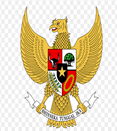 KEPALA DESA DONOSARIKECAMATAN PATEBONKABUPATENKENDALRANCANGAN PERATURAN DESA DONOSARINOMOR 4 TAHUN 2019TENTANGRENCANA KERJA PEMERINTAH DESA TAHUN 2020DENGAN RAHMAT TUHAN YANG MAHA ESA KEPALA DESA DONOSARI,Undang-Undang Nomor 25 Tahun 2004 tentang Sistem Perencanaan	Pembangunan Nasional (Lembaran Negara Negara Republik Indonesia Tahun 2004 Nomor 104, Tambahan Berita Negara Republik Indonesia Nomor 4221);Undang-Undang Nomor 33 Tahun 2004 tentang Perimbangan Keuangan antara Pemerintah Pusat dan Pemerintahan Daerah (Lembaran Negara Republik Indonesia Tahun 2004 Nomor 126 ,Tambahan Lembaran Negara Republik Indonesia Nomor 4438);Undang-Undang Nomor 11 Tahun 2005 tentang Pengesahan  International Covenant On Economic, Social And Cultural Rights (Kovenan Internasional Tentang Hak-Hak Ekonomi, Sosial dan Budaya (Lembaran Negara Republik Indonesia Tahun 2005 Nomor 118, Tambahan Lembaran Negara Republik Indonesia Nomor 4557);Undang-Undang Nomor 14 Tahun 2008 tentang Keterbukaan Informasi Publik (Lembaran Negara Republik Indonesia Tahun 2008 Nomor 61 Tambahan Lembaran Negara Republik Indonesia Nomor 4846);Undang-Undang Nomor 12 Tahun 2011 tentang Pembentukan Peraturan Perundang-undangan (Lembaran Negara Republik Indonesia Tahun 2011 Nomor 82 Tambahan Lembaran  Negara  Republik  Indonesia Nomor 5234);Undang-Undang Nomor 6 Tahun 2014 tentang Desa (Lembaran Negara Republik Indonesia Tahun 2014 Nomor 7, Tambahan Lembaran  Negara  Republik  Indonesia Nomor 5495);Undang-Undang Nomor 23 Tahun 2014 tentang Pemerintahan Daerah (Lembaran Negara Republik Indonesia Tahun 2014 Nomor 244, Tambahan Lembaran Negara Republik Indonesia Nomor 5587) sebagaimana telah diubah dengan Undang-Undang Nomor 2 Tahun 2015 tentang Penetapan Peraturan Pemerintah Pengganti Undang-Undang Nomor 2 Tahun 2014 tentang Perubahan atas Undang-Undang Nomor 23 Tahun 2014 tentang Pemerintahan Daerah Menjadi Undang-Undang (Lembaran Negara Republik Indonesia Tahun 2015 Nomor 24, Tambahan Lembaran Negara Republik Indonesia Nomor 5657);Peraturan Pemerintah Nomor 32 Tahun 1950 tentang Penetapan Mulai Berlakunya Undang-Undang 1950 Nomor 12, 13, 14 dan 15  dari Hal Pembentukan Daerah-daerah Kabupaten di Jawa Timur/Tengah/ Barat dan Daerah Istimewa Yogyakarta;Peraturan Pemerintah Nomor 16 Tahun 1976 tentang Perluasan Kotamadya Daerah Tingkat II Semarang (Lembaran Negara Republik Indonesia Tahun 1976 Nomor 25, Tambahan Lembaran Negara Republik Indonesia Nomor 3079);Peraturan Pemerintah Nomor 38 Tahun 2007 tentang Pembagian Urusan Pemerintahan antara Pemerintah, Pemerintahan Daerah Provinsi, dan  Pemerintahan   Daerah Kabupaten/Kota (Lembaran Negara Republik Indonesia Tahun 2007 Nomor 82, Tambahan Lembaran Negara Republik Indonesia Nomor 4737);Peraturan  Pemerintah Nomor 43 Tahun 2014tentangPeraturan Pelaksanaan Undang-Undang Nomor 6 Tahun 2014 tentang Desa (Lembaran Negara Republik Indonesia Tahun 2014 Nomor 123, TambahanLembaran Negara Republik Indonesia Nomor 5539)sebagaimana telah diubah beberapa kali terakhir  dengan Peraturan Pemerintah Nomor 11 Tahun 2019 tentang Perubahan kedua Atas Peraturan  Pemerintah Nomor 43 Tahun 2014 tentang Peraturan Pelaksanaan Undang-Undang Nomor 6 Tahun 2014 tentang Desa (Lembaran Negara Republik Indonesia Tahun 2019Nomor41, TambahanLembaran Negara Republik Indonesia Nomor 6321); Peraturan Pemerintah Nomor 60 Tahun 2014 tentang Dana Desa yang Bersumber dari Anggaran Pendapatan dan Belanja Negara (Lembaran Negara Republik Indonesia Tahun 2014 Nomor 168, Tambahan Lembaran Negara Republik Indonesia Nomor 5558) sebagaimana telah diubah dengan Peraturan Pemerintah Nomor 22 Tahun 2015 tentang Perubahan atas Peraturan Pemerintah Nomor 60 Tahun 2015 tentang Dana Desa yang Bersumber dari Anggaran Pendapatan dan Belanja Negara (Lembaran Negara Republik Indonesia Tahun 2015 Nomor 88, Tambahan Lembaran Negara Republik Indonesia Nomor 5694)’Peraturan Menteri Dalam Negeri Nomor 111 Tahun 2014 tentang Pedoman Teknis Peraturan di Desa (Berita Negara Republik Indonesia Tahun 2014 Nomor 2091);Peraturan Menteri Dalam Negeri Nomor 114 Tahun 2014 tentang Pedoman Pembangunan Desa (Berita Negara Republik Indonesia Tahun 2014 Nomor 2094);Peraturan Menteri Dalam Negeri Nomor 1 Tahun 2016 tentang Pengelolaan Aset Desa (Berita Negara Republik Indonesia Tahun 2016 Nomor  53 );Peraturan MenteriDesa, Pembangunan Daerah Tertinggal, dan Transmigrasi Nomor 1 Tahun 2015 tentang Pedoman Kewenangan Berdasarkan HakAsal Usul dan Kewenangan Lokal Berskala Desa (Berita Negara Republik Indonesia Tahun 2015 Nomor 158);Peraturan MenteriDesa, Pembangunan Daerah tertinggal dan transmigrasi tentangPedoman Tata Tertib dan Mekanisme Pengambilan Keputusan Musyawarah Desa (Berita Negara Republik Indonesia Tahun 2015 Nomor 159);Peraturan MenteriDesa, Pembangunan Daerah Tertinggal, dan Transmigrasi Nomor 04 Tahun 2015 tentang Pendirian,Pengurusan dan Pengelolaan dan Pembubaran Badan Usaha Milik Desa (Berita Negara Republik Indonesia Tahun 2015 Nomor 296);Peraturan Menteri Dalam Negeri Nomor 44 tahun 2016 tentang Kewenangan Desa (Berita Negara Republik Indonesia Tahun 2016 Nomor 1037);PeraturanMenteriDalamNegeriNomor20Tahun 2018tentangPengelolaanKeuanganDesa (Berita Negara Republik Indonesia Tahun 2018Nomor 611);Peraturan Menteri Keuangan Nomor 193/PMK.07/2018 tentangPengelolaan Dana Desa (Berita Negara Republik Indonesia Tahun 2018 Nomor 1838);Peraturan Gubernur Jawa Tengah Nomor 07 Tahun 2019 tentang Perubahan Atas Peraturan gubernur Nomor 48 tahun 2017 tentang Pedoman Pemberian Bantuan Keuangan Kepada Pemerintah Desa di Provinsi Jawa Tengah (Berita Daerah Provinsi Jawa Tengah Tahun 2019 Nomor 7 )Peraturan Daerah Kabupaten Kendal Nomor 72 Tahun 2016 tentang Rencana Pembangunan Jangka Menengah Daerah (RPJMD) Kabupaten Kendal Tahun 2016-2021 (Lembaran Daerah Kabupaten Kendal Tahun 2016 Nomor 9 Seri A No. 3, Tambahan Lembaran Daerah Kabupaten Kendal Nomor 148)Peraturan Bupati Kendal Nomor 52 Tahun 2015 tentang Tata Cara Pengadaan Barang/Jasa di Desa Kabupaten Kendal (Berita  Daerah Kabupaten Kendal Tahun 2015Nomor 53 Seri E No. 47);Sebagaimana telah dirubah dengan Peraturan Bupati Kendal Nomor 3 Tahun 2016 tentang Perubahan atas Peraturan Bupati Kendal Nomor 52 Tahun 2015 tentang Tata Cara Pengadaan Barang/Jasa di Desa Kabupaten Kendal (Berita  Daerah Kabupaten Kendal Tahun 2016Nomor 3 Seri E No. 3;Peraturan Bupati Kendal Nomor 46 Tahun 2016 tentang Pedoman Pemanfaatan Aset Desa di Kabupaten Kendal  (Berita Daerah Kabupaten Kendal Tahun 2016 Nomor 46 Seri E No. 41);Peraturan Bupati Kendal Nomor 72 Tahun 2016 tentang Standarisasi  Beaya dalam Penyusunan Rancangan Anggaran Pendapatan dan Belanja Desa di Kabupaten Kendal (Berita Daerah Kabupaten Kendal Tahun 2016 Nomor 72 Seri E No. 45);Peraturan Bupati Kendal Nomor 82 Tahun 2016 tentang Tata Cara Pengalokasian dan Penyaluran Alokasi dana Desa di Kabupaten Kendal Penetapan Besaran Alokasi Dana Desa Kabupaten Kendal (Berita Daerah Kabupaten Kendal Tahun 2016 Nomor 82 Seri E No. 49 );Peraturan Bupati Kendal Nomor 37 Tahun 2017 tentang Petunjuk Teknis Penyusunan Rencana Pembangunan Jangka Menengah Desa,Rencana Kegiatan Pembangunan Desa, Dan Pelaksanaan Kegiatan Pembangunan Desa di Kabupaten Kendal (Berita Daerah Kabupaten Kendal Tahun 2017 Nomor 38 );Peraturan Bupati Kendal Nomor 50 Tahun 2018 Tentang Daftar Kewenangan Desa berdasarkan Hak asal Usul dan Kewenangang Lokal berskala Desa ( Berita daerah Kabupaten Kendal Tahun 2018 Nomor 50  );Peraturan Bupati Kendal Nomor 4 Tahun 2019 tentang Tata Cara Pembagian dan Penetapan Rincian Dana Desa Setiap Desa Kabupaten Kendal Tahun Anggaran 2019 (Berita  Daerah Kabupaten Kendal Tahun 2019 Nomor 4 );Peraturan Bupati Kendal Nomor 5 Tahun 2017 tentang Penghasilan Tetap, Tunjangan dan Penerimaan Lainnya Yang Syahbagi Kepala Desa dan Perangkat Desa di Kabupaten Kendal (Berita Daerah Kabupaten Kendal Tahun 2017 Nomor 6) sebagaimana telah dirubah dengan Peraturan Bupati Nomor 30 Tahun 2019 tentang Perubahan atas Peraturan Bupati Kendal Nomor 5 tahun 2017 tentang Penghasilan Tetap,Tunjangan dan Penerimaan Lain Yang Sah Bagi Kepala Desa dan Perangkat Desa di Kabupaten Kendal ( Berita Daerah Kabupaten Kendal Tahun 2019 Nomor 30);Peraturan Bupati Kendal Nomor 19 Tahun 2019 Tentang Pedoman Teknis Pelaksanaan Kegiatan Yang didanai dari Dana Desa Tahun Anggaran 2019	 di Kabupaten Kendal ( Berita daerah Kabupaten Kendal Tahun 2019 Nomor 19 );Peraturan Bupati Kendal Nomor 39 Tahun 2019 Tentang Sistem Informasi Desa di Kabupaten Kendal;Peraturan Bupati Kendal Nomor 11 Tahun 2019 Tentang Standarisasi Biaya Dalam Rancangan Anggaran Pendapatan dan Belanja Desa di Kabupaten Kendal;Peraturan Desa Donosari Nomor 4 Tahun 2019 tentang  Rencana Pembangunan Jangka Menengah  Desa  Donosari Tahun 2020 ( Lembaran Desa Donosari);Peraturan Desa Donosari Nomor 01 Tahun 2019 tentang Kewenangan Desa berdasarkan Hak Asal Usul dan Kewenangan Lokal Berskala Desa ( Lembaran Desa Donosari tahun 2019 nomor 01);MEMUTUSKANBERITA ACARA KESEPAKATAN BERSAMA KEPALA DESA DAN BPDNomor :  05 /Desa Donosari/2019Nomor :     /BPD Desa Donosari/2019KESEPAKATAN BERSAMA KEPALA DESA DAN BPD DESA DONOSARITENTANGPERATURAN DESA TENTANG PERUBAHAN RENCANA KERJA PEMERINTAH DESA (RKPDesa) TAHUN 2020Pada hari ini Kamis  tanggal dua belas bulan September  Tahun Dua Ribu Sembilan Belas, kami yang bertanda tangan di bawah ini :Edi Suprayitno	:	Kepala Desa Donosari dalam hal ini bertindak untuk dan atas nama Pemerintah Desa Pemantang selanjutnya disebut PIHAK PERTAMASutaman S.Pd	:	Ketua BPD Desa Donosari dalam hal ini bertindak untuk dan atas nama Badan Permusyawaratan Desa (BPD) Desa Donosari selanjutnya disebut PIHAK KEDUAMenyatakan bahwa 1. 	PIHAK KEDUAtelah membahas dan menyepakati RKPDesa 2020 yang telah diajukan PIHAK PERTAMA, dengan penyesuaian dan perubahan sebagaimana tertuang pada catatan yang terlampir Berita Acara ini2.	PIHAK PERTAMA dapat menerima dengan baikpenyesuaian dan perubahan RKPDesa 2020 sebagaimana tertuang pada catatan yang terlampir Berita Acara ini3.	PIHAK PERTAMA akan menyelesaikan perubahan dan koreksi atas RKPDesa 2020 selaras dengan penyesuaian dan perubahan sebagaimana tertuang pada catatan yang terlampir Berita Acara ini selambat-lambatnya sebelum 3 (tiga) hari kerja setelah tanggal ditandatangani Berita Acara ini.4.	PIHAK PERTAMA akan menyampaikan kepada Camat ………….. untuk mendapat evaluasi selambat-lambatnya 6 (enam) hari kerja setelah tanggal ditandatangani Berita Acara iniDemikianlah Berita Acara ini dibuat dan ditandatangani oleh kedua belah pihak dalam rangkap 2 (dua) untuk dapat dipergunakan sebagaimana mestinyaBERITA ACARA MUSYAWARAH DESAPembahasan  BPD terhadap  RKPD Desa 2020Pada hari ini Kamis tanggal Dua Belas bulan September  Tahun Dua Ribu Sembilan Belas, bertempat di desa Donosari, Kecamatan Patebon, Kabupaten Kendal dengan dihadiri  oleh Ketua, Anggota Badan permusyawaratan Desa, Kepala Desa dan perangkat Desa serta Tokoh masyarakat, Tokoh Agama, Tokoh Pemuda Karang Taruna serta Organisasi Wanita dalam rangka membahas Perubahan  RKPDesa 2020Dalam Rapat tersebut telah diperoleh kata sepakat mengenai pokok-pokok hasil musyawarah dengan para peserta sebagai berikut :Menyepakati RKPDesa 2020 dengan rincian sebagai berikutBidang Penyelenggaraan Pemerintah DesaPenyediaan Penghasilan Tetap dan Tunjangan Kepala DesaPenyediaan Penghasilan Tetap dan Tunjangan Perangkat DesaPenyediaan Jaminan Sosial bagi Kepala Desa dan Perangkat DesaPenyediaan Operasional Pemerintah Desa Penyediaan Tunjangan BPDPenyediaan Insentif / operasional Rt/RWPenyediaan Tambahan Tunjangan bagi Kepala Desa (hasil pengelolaan Tanah Desa )Penyediaan Tambahan Tunjangan bagi perangkat Desa ( hasil Pengelolaan Tanah )Penyediaan jasa pengabdian bagi Kepala Desa dan Perangkat Desa (yang telah purna)Penyediaan sarana (Aset Tetap ) Perkantoran / PemerintahPembayaran / Rehabilitasi / Peningkatan Gedung/ prasarana kantor DesaPenyelenggaraan Musyawarah Perencanaan Desa/Pembahasan APBDes Penyusunan Dokumen Perencanaan Desa (RPJMDesa/RKPDesa dll)Penyusunan Laporan Kepala Desa, LPPDesa dan Informasi Kepada Masyarakat.Pengembangan Sistem Informasi DesaBidang PembangunanPenyelenggaraan PAUD/TK/TPA/TKA/TPQ/Madrasah Non Formal milik DesaDukungan Penyelenggaraan PAUD (APE, Sarana PAUD dst)Penyelenggaraan Posyandu ( Mkn tambahan, Kls Bumil,Lansia, Insentif)Penyuluhan dan Pelatihan Bidang Kesehatan ( untuk Masy, Tenaga dan Kader Kesehatan dll)Pengasuhan Bersama atau Bina Keluarga Balita (BKB)Pemeliharaan Sarana Prasarana Posyandu /Polindes /PKDPembangunan / Rehabilitasi / peningkatan / pengerasan Jalan Lingkungan pemukimanPembangunan / Rehabilitasi / peningkatan / pengerasan Jalan usaha taniPembangunan/Rehabilitasi/peningkatan prasarana jalan desa (gorong, selokan dll)Pembangunan /Rehabilitasi/Peningkatan Balai Desa / Balai KemasyarakatanPembangunan/Rehabilitasi/PeningkatanMonumen/Gapura/Batas DesaDukungan Program Rumah Tidak Layak HuniPembangunan / Rehabilitasi / Peningkatan Fasilitas Pengelolaan SampahPembangunan/Rehabilitasi/peningkatan Penerangan DesaBidangPembinaanKemasyarakatanKoordinasi Pembinaan Keamanan, ketertiban dan Perlindungan Masyarakat Skala Lokal DesaPelatihan /penyuluhan/sosialisasi kepada masyarakat di bidang Hukum dan perlindungan anakPenyelenggaraan festival Kesenian, adat/kebudayaan dan keagamaan (Hut RI, Raya keagamaan dll)Lain-lain sub Bidang Kebudayaan dan KeagamaanPembinaan karang taruna /klub Kepemudaan/olahraga Tingkat DesaPembinaan LKMD/LPM/LPMDPembinaan PKKBidangPemberdayaanMasyarakatPemeliharaan Saluran Irigasi Tersier/sederhanaPeningkatan kapasitas Perangkat desaLain-lain kegiatan sub bidang Pemberdayaan Perempuan. Perlindungan Anak dan KeluargaBidang PenanggulanganBencanaDemikian Berita Acara Rapat Badan Permusyawaratan Desa ini dibuat untuk dipergunakan sebagaimana mestinya.BADAN PERMUSYAWARATAN DESA (BPD)DESA DONOSARIKetua / Anggota		: SUTAMAN S.Pd	(……………………)Wakil Ketua/Anggota		:  H NUR ASIKIN	(……………………)Sekretaris / Anggota		:	SRILAH	(……………………)Anggota		:	RUMADI S.Pd	(……………………)Anggota		:	NUR SAIT, S.E	(……………………)Anggota		:	RUPIATUN S.Pd	(……………………)Anggota		:	M KHOMSUN	(……………………)Anggota		:	SULTON	(……………………)Anggota		:	SUPARMAN S.Pd	(……………………)DAFTAR HADIR PERANGKAT DESA DAN UNDANGAN LAINNYAACARA	:	MUSRENBANG DESA 2020DESA	:	DONOSARIKECAMATAN	:	PATEBONTANGGAL	:	                       2019BPD Desa DonosariSekretaris,( SRILAH) BERITA ACARAPENYUSUNAN RKP DESAMELALUI MUSYAWARAH DESABerkaitan  dengan penyusunan RKP Desa di Desa Donosari Kecamatan Patebon Kabupaten Kendal Provinsi Jawa Tengah pada :Hari dan Tanggal	: Kamis , 12 September 2019Jam			: 09.00 WIB - selesaiTempat		: Aula Balai Desa DonosariTelah diadakan acara musyawarah Desa yang dihadiri oleh Kepala Desa, unsur perangkat Desa, BPD, Kelompok Masyarakat, sebagaimana daftar hadir terlampir.Materi yang dibahas dalam musyawarah desa ini serta yang bertindak selaku unsur pimpinan musyawarah dan narasumber adalah:MateriPenyampaian RKPDes 2020Pimpinan Musyawarah dan Narasumber          Pemimpin musyawarah	: Ibu Srilah dari BPD	Notulen			: Ibu Lies Farida dari perangkat Desa	Narasumber		: Bapak Edi Suprayitno dari PemdesBapak Mali dari Pemerintah DesaSetelah  dilakukan pembahasan terhadap materi, ada penambahan usulan dari beberapa musyawirin , yaitu untuk bidang 2 : Pelaksanaan Pembangunanselanjutnya seluruh peserta musyawarah Desa menyepakati beberapa hal yang berketetapan menjadi kesepakatan akhir dari musyawarah Desa dalam rangka penyusunan RKP Desa.Bidang Penyelenggaraan Pemerintah DesaPenyediaan Penghasilan Tetap dan Tunjangan Kepala DesaPenyediaan Penghasilan Tetap dan Tunjangan Perangkat DesaPenyediaan Jaminan Sosial bagi Kepala Desa dan Perangkat DesaPenyediaan Operasional Pemerintah Desa Penyediaan Tunjangan BPDPenyediaan Insentif / operasional Rt/RWPenyediaan Tambahan Tunjangan bagi Kepala Desa (hasil pengelolaan Tanah Desa )Penyediaan Tambahan Tunjangan bagi perangkat Desa ( hasil Pengelolaan Tanah )Penyediaan jasa pengabdian bagi Kepala Desa dan Perangkat Desa (yang telah purna)Penyediaan sarana (Aset Tetap ) Perkantoran / Pemerintah ( Penyediaan laptop)Pembayaran / Rehabilitasi / Peningkatan Gedung/ prasarana kantor DesaPenyelenggaraan Musyawarah Perencanaan Desa/Pembahasan APBDes Penyusunan Dokumen Perencanaan Desa (RPJMDesa/RKPDesa dll)Penyusunan Laporan Kepala Desa, LPPDesa dan Informasi Kepada Masyarakat.Pengembangan Sistem Informasi DesaBidang PembangunanPenyelenggaraan PAUD/TK/TPA/TKA/TPQ/Madrasah Non Formal milik DesaDukungan Penyelenggaraan PAUD (APE, Sarana PAUD dst)Penyelenggaraan Posyandu ( Mkn tambahan, Kls Bumil,Lansia, Insentif)Penyuluhan dan Pelatihan Bidang Kesehatan ( untuk Masy, Tenaga dan Kader Kesehatan dll)Pengasuhan Bersama atau Bina Keluarga Balita (BKB)Pemeliharaan Sarana Prasarana Posyandu /Polindes /PKDPembangunan / Rehabilitasi / peningkatan / pengerasan Jalan Lingkungan pemukimanPembangunan / Rehabilitasi / peningkatan / pengerasan Jalan usaha taniPembangunan/Rehabilitasi/peningkatan prasarana jalan desa (gorong, selokan dll)Pembangunan /Rehabilitasi/Peningkatan Balai Desa / Balai KemasyarakatanPembangunan/Rehabilitasi/PeningkatanMonumen/Gapura/Batas DesaDukungan Program Rumah Tidak Layak HuniPembangunan / Rehabilitasi / Peningkatan Fasilitas Pengelolaan SampahPembangunan/Rehabilitasi/peningkatan Penerangan DesaBidang Pembinaan KemasyarakatanKoordinasi Pembinaan Keamanan, ketertiban dan Perlindungan Masyarakat Skala Lokal DesaPelatihan /penyuluhan/sosialisasi kepada masyarakat di bidang Hukum dan perlindungan anakPenyelenggaraan festival Kesenian, adat/kebudayaan dan keagamaan (Hut RI, Raya keagamaan dll)Lain-lain sub Bidang Kebudayaan dan KeagamaanPembinaan karang taruna /klub Kepemudaan/olahraga Tingkat DesaPembinaan LKMD/LPM/LPMDPembinaan PKKBidang Pemberdayaan MasyarakatPemeliharaan Saluran Irigasi Tersier/sederhanaPeningkatan kapasitas Perangkat desaLain-lain kegiatan sub bidang Pemberdayaan Perempuan. Perlindungan Anak dan KeluargaBidang PenanggulanganBencanaDemikian Berita Acara ini dibuat dan disahkan dengan penuhMenetapkan :KESATU:MEMBAHAS PERUBAHAN RENCANA KERJA PEMERINTAH DESA (RKPDes) TAHUN 2020 UNTUK DITETAPKAN MENJADI PERATURAN DESA OLEH KEPALA DESA.KEDUA      :MENYEPAKATI  RENCANA KERJA PEMERINTAH DESA (RKPDes) TAHUN 2020 UNTUK DITETAPKAN MENJADI PERATURAN DESA OLEH KEPALA DESA.KETIGA:KESEPAKATAN INI BERLAKU MULAI TANGGAL DITETAPKAN.Disepakati di    :  DonosariPada Tanggal :    12 September 2019BADAN PERMUSYAWARATAN DESA      ( BPD )DESA DONOSARIKETUASUTAMAN S.PdPIHAK PERTAMA(EDI SUPRAYITNO)PIHAK KEDUA(SUTAMAN S.Pd)NONAMAJABATANTANDA TANGAN1234………50.NOKEGIATANUSULAN1BIDANG 1: PENYELENGGARAAN PEMERINTAHAN DESAPenambahan laptopPemdes2BIDANG 2 : PELAKSANAAN PEMBANGUNANGedung PAUD KB dan sarana prasaranaGg Belimbing dibuatkan selokanBekas Banrel  barat DesaRabat Beton Rt 2 rw 4Tempat Pembuangan sampahRabat Beton Jalan Donosari-Bulugede dirampungkanPembuangan air limbah MasjidPengadaan lampu JalanRehab Jembatan Rt 1 Rw 4Sarpras posyandu dilengkapi PMT Balita, Bumil, Lansia,remajaPeningkatan Kader posyanduTempat Sampah Ujung GangPMT Gizi BurukPenganggaran untuk kader sapujalinBantuan untuk PKD (obat)Mohon ditingkatkan pembuangan Air /selokan air rt 4 rw 3Rabat Beton rt 3 rw 2Taman BacaanPembuatan Gapura Batas DesaRabat Beton jalan MDA ke utaraPembangunan lanjutan Gedung ORPembangunan Kantor Balai Desa LanjutanIbu Srilah , Ibu SukesiIbu srilahBapak KhomsunBapak MusliminBpk Suparman , Ibu Hj Rupiatun   sda   sda   sdaBapak Achmad JamilIbu  Nurul Afifah   Sda   Sda   Sda   Sda   Sda   SdaBapak KuwantoBapak KH sakbanIbu Hj Rupiatun S.PdPemdesPemdes PemdesPemdes3BIDANG 3 : PEMBINAAN KEMASYARAKATANPembinaan PKKPemdes 4BIDANG 4 : PEMBERDAYAAN MASYARAKATPelatihan Ibu-IbuBapak Khomsun5BIDANG 5 : PENANGGULANGAN BENCANANoKEGIATANUSULANBIDANG 2 PELAKSANAAN PEMBANGUNANPembangunan Lanjutan Talud / Senderan seokan air di RT 01 / rw 01Pembangunan Rabat Beton gang menuju Masjid Baitul MukminPengerasan Jalan Bekas BanrelNormalisasi saluran sungaiPembangunan senderan masjidRehab talud Jalan RT 4 Rw 1Pembangunan Selokan air perlu dibangun di rt 02 rw 01Peninggian Jembatan PosongPembangunan selokan pinggir jalan – masjidPembangunan Talud Sungai di sebelah Timur Rehab Talud sungai sebelah Timur Ky MasdukiPembangunan senderan saluran irigasi pertanianPembangunan Rabat beton jalan pertanianGorong-gorong PertanianTempat sampah di timur bapak asrojiRehab selokan air Rt 01 rw 04Pembangunan selokan air di Rt 02 Rw 04Pembangunan senderan saluran irigasi dari Gubugsari – wilayah TegalanPembangunan selokan air di RT 02 Rw 02Pembangunan Rabat Beton dan Selokan gg. nanasPengadaan Drumband untuk anak TK/KBGedung Paud Terintegrasi th 2020Mohon operasional untuk TK/KBPelatihan Tata BogaPelatihan KecantikanPenganggaran untuk kader sapujalinPemantauan Balita Risti, Gizi BurukPembentukan kader STBMPengelolaan sampahKelas bumilPembelian AlKesPertemuan Rutin Kader PosyanduMuslikun Muh MuttaqinSdaMoh AtikSda SdaMuh Faridul AtrossSdaRosikinSdaSdaAchmad JamilSdaSdaSdaSdaSdaMuslimin H Wakhid HasyimTohirinSubaidiDra Tutik puji AstutiSukesi S.PdSdaSdaSdaNurul AfifahSdaSdaSdaSdaSdaSda NoNama Alamat Tanda Tangan Ket.1.………50.